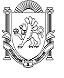  МУНИЦИПАЛЬНОЕ БЮДЖЕТНОЕ ОБЩЕОБРАЗОВАТЕЛЬНОЕ УЧРЕЖДЕНИЕ"НОВОПОКРОВСКАЯ ОБЩЕОБРАЗОВАТЕЛЬНАЯ ШКОЛА"КИРОВСКОГО РАЙОНА РЕСПУБЛИКИ КРЫМул.Н. Петрика, дом 1а, с.Новопокровка, Кировский район, Республика Крым, 297322тел.: (06555) 98-2-18,  E-mail: novopok@mail.ru Код ОГРН: 1159102029240Приказс.Новопокровка  от 24.10.2023 г.                                                                                                          №277-о/дОб организации работы по повышению функциональной грамотности в 2023-2024 учебном году.     Согласно приказу Министерства образования, науки и молодёжи Республики Крым от 21.09.2023г. №1599 «Об организации работы по функциональной грамотности», письма Министерства просвещения РФ от 17.10.2023 №03-1665 «О проведении комплекса мерприятий функциональной грамотности», в  целях повышения качества образования и предупреждения неуспеваемости в МБОУ «Новопокровская ОШ»ПРИКАЗЫВАЮ:Утвердить План мероприятий («Дорожную карту») по формированию и оценке функциональной грамотности обучающихся в МБОУ «Новопокровская ОШ» на 2023/2024 учебный год  (Приложение 1).Назначить ответственным за работу по формированию и оценке функциональной грамотности обучающихся в МБОУ «Новопокровская ОШ»  учителя  Гафарову Э.А.Гафаровой Э.А. организовать проведение мероприятий по диагностике функциональной грамотности обучающихся согласно графику и плану Министерства просвещения РФ на платформе Российская Электронная школа.Потехиной А.Ю. разместить План мероприятий («Дорожную карту») по формированию и оценке функциональной грамотности обучающихся в МБОУ «Новопокровская ОШ» на 2023/2024 учебный год  на официальном сайте образовательной организации. Контроль за исполнением настоящего приказа возложить на заместителя директора по УВР Белянину В.И.Директор школы                                                                                           Т. Н. ЯковлеваС приказом ознакомлены:В.И. БелянинаЭ.А. Гафарова